WNIOSEKO UDZIELENIE PŁATNEGO URLOPU W CELU ODBYCIA ZA GRANICĄ KSZTAŁCENIA, STAŻU NAUKOWEGO ALBODYDAKTYCZNEGO ALBO UCZESTNICTWA WE WSPÓLNYCH BADANIACH NAUKOWYCH PROWADZONYCH Z PODMIOTEM ZAGRANICZNYM NA PODSTAWIE UMOWY O WSPÓŁPRACY NAUKOWEJ Z ART. 130 PKT 3 USTAWY*niepotrzebne skreślić 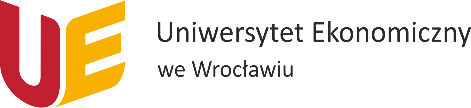 Załącznik nr 8c do Regulaminu pracy UEWWrocław, dnia 1.  Dane osoby wnioskującej: 1.  Dane osoby wnioskującej: 1.  Dane osoby wnioskującej: 1.  Dane osoby wnioskującej: 1.  Dane osoby wnioskującej:Imię i nazwiskoImię i nazwiskoImię i nazwiskoImię i nazwiskoImię i nazwiskoImię i nazwiskoImię i nazwiskoImię i nazwisko 1.  Dane osoby wnioskującej: 1.  Dane osoby wnioskującej: 1.  Dane osoby wnioskującej: 1.  Dane osoby wnioskującej: 1.  Dane osoby wnioskującej:Stopień/tytuł naukowyStopień/tytuł naukowyStopień/tytuł naukowyStopień/tytuł naukowyStopień/tytuł naukowyStopień/tytuł naukowyStopień/tytuł naukowyStopień/tytuł naukowy 1.  Dane osoby wnioskującej: 1.  Dane osoby wnioskującej: 1.  Dane osoby wnioskującej: 1.  Dane osoby wnioskującej: 1.  Dane osoby wnioskującej:Data zatrudnienia w UEWData zatrudnienia w UEWData zatrudnienia w UEWData zatrudnienia w UEWData zatrudnienia w UEWData zatrudnienia w UEWData zatrudnienia w UEWData zatrudnienia w UEW 1.  Dane osoby wnioskującej: 1.  Dane osoby wnioskującej: 1.  Dane osoby wnioskującej: 1.  Dane osoby wnioskującej: 1.  Dane osoby wnioskującej:StanowiskoStanowiskoStanowiskoStanowiskoStanowiskoStanowiskoStanowiskoStanowisko 1.  Dane osoby wnioskującej: 1.  Dane osoby wnioskującej: 1.  Dane osoby wnioskującej: 1.  Dane osoby wnioskującej: 1.  Dane osoby wnioskującej:Pełnione funkcjePełnione funkcjePełnione funkcjePełnione funkcjePełnione funkcjePełnione funkcjePełnione funkcjePełnione funkcje 1.  Dane osoby wnioskującej: 1.  Dane osoby wnioskującej: 1.  Dane osoby wnioskującej: 1.  Dane osoby wnioskującej: 1.  Dane osoby wnioskującej:Jednostka/KatedraJednostka/KatedraJednostka/KatedraJednostka/KatedraJednostka/KatedraJednostka/KatedraJednostka/KatedraJednostka/KatedraW związku z wyjazdem za granicę proszę o udzielenie płatnego urlopu w celu:W związku z wyjazdem za granicę proszę o udzielenie płatnego urlopu w celu:W związku z wyjazdem za granicę proszę o udzielenie płatnego urlopu w celu:W związku z wyjazdem za granicę proszę o udzielenie płatnego urlopu w celu:W związku z wyjazdem za granicę proszę o udzielenie płatnego urlopu w celu:W związku z wyjazdem za granicę proszę o udzielenie płatnego urlopu w celu:W związku z wyjazdem za granicę proszę o udzielenie płatnego urlopu w celu:W związku z wyjazdem za granicę proszę o udzielenie płatnego urlopu w celu:W związku z wyjazdem za granicę proszę o udzielenie płatnego urlopu w celu:W związku z wyjazdem za granicę proszę o udzielenie płatnego urlopu w celu:W związku z wyjazdem za granicę proszę o udzielenie płatnego urlopu w celu:W związku z wyjazdem za granicę proszę o udzielenie płatnego urlopu w celu:W związku z wyjazdem za granicę proszę o udzielenie płatnego urlopu w celu:W związku z wyjazdem za granicę proszę o udzielenie płatnego urlopu w celu:W związku z wyjazdem za granicę proszę o udzielenie płatnego urlopu w celu:W związku z wyjazdem za granicę proszę o udzielenie płatnego urlopu w celu:W związku z wyjazdem za granicę proszę o udzielenie płatnego urlopu w celu:W związku z wyjazdem za granicę proszę o udzielenie płatnego urlopu w celu:W związku z wyjazdem za granicę proszę o udzielenie płatnego urlopu w celu:W związku z wyjazdem za granicę proszę o udzielenie płatnego urlopu w celu:W związku z wyjazdem za granicę proszę o udzielenie płatnego urlopu w celu:W związku z wyjazdem za granicę proszę o udzielenie płatnego urlopu w celu:W związku z wyjazdem za granicę proszę o udzielenie płatnego urlopu w celu:W związku z wyjazdem za granicę proszę o udzielenie płatnego urlopu w celu:W związku z wyjazdem za granicę proszę o udzielenie płatnego urlopu w celu:W związku z wyjazdem za granicę proszę o udzielenie płatnego urlopu w celu:W związku z wyjazdem za granicę proszę o udzielenie płatnego urlopu w celu: kształcenia, kształcenia,stażu naukowego,stażu naukowego,stażu naukowego,stażu naukowego,stażu naukowego,stażu naukowego,  stażu dydaktycznego,  stażu dydaktycznego, konferencji, konferencji, konferencji, uczestniczenia w badaniach* uczestniczenia w badaniach* uczestniczenia w badaniach* uczestniczenia w badaniach*do (kraj, miasto)do (kraj, miasto) instytucja  instytucja  instytucja  instytucja  instytucja w okresieod doPlan/program szkolenia, stażu naukowego lub dydaktycznego, konferencji, uczestnictwa we wspólnych badaniach naukowych*: Plan/program szkolenia, stażu naukowego lub dydaktycznego, konferencji, uczestnictwa we wspólnych badaniach naukowych*: Plan/program szkolenia, stażu naukowego lub dydaktycznego, konferencji, uczestnictwa we wspólnych badaniach naukowych*: Plan/program szkolenia, stażu naukowego lub dydaktycznego, konferencji, uczestnictwa we wspólnych badaniach naukowych*: Plan/program szkolenia, stażu naukowego lub dydaktycznego, konferencji, uczestnictwa we wspólnych badaniach naukowych*: TerminTerminTerminTerminTerminTerminTerminOpis zadań, programu oraz w przypadku konferencji informacja o roli, jaką spełniaOpis zadań, programu oraz w przypadku konferencji informacja o roli, jaką spełniaOpis zadań, programu oraz w przypadku konferencji informacja o roli, jaką spełniaOpis zadań, programu oraz w przypadku konferencji informacja o roli, jaką spełniaOpis zadań, programu oraz w przypadku konferencji informacja o roli, jaką spełniaCelCelCelCelCelCelCelOczekiwane korzyści dla Wnioskującego i UczelniOczekiwane korzyści dla Wnioskującego i UczelniOczekiwane korzyści dla Wnioskującego i UczelniPlan/program szkolenia, stażu naukowego lub dydaktycznego, konferencji, uczestnictwa we wspólnych badaniach naukowych*: Plan/program szkolenia, stażu naukowego lub dydaktycznego, konferencji, uczestnictwa we wspólnych badaniach naukowych*: Plan/program szkolenia, stażu naukowego lub dydaktycznego, konferencji, uczestnictwa we wspólnych badaniach naukowych*: Plan/program szkolenia, stażu naukowego lub dydaktycznego, konferencji, uczestnictwa we wspólnych badaniach naukowych*: Plan/program szkolenia, stażu naukowego lub dydaktycznego, konferencji, uczestnictwa we wspólnych badaniach naukowych*: Plan/program szkolenia, stażu naukowego lub dydaktycznego, konferencji, uczestnictwa we wspólnych badaniach naukowych*: Plan/program szkolenia, stażu naukowego lub dydaktycznego, konferencji, uczestnictwa we wspólnych badaniach naukowych*: Plan/program szkolenia, stażu naukowego lub dydaktycznego, konferencji, uczestnictwa we wspólnych badaniach naukowych*: Plan/program szkolenia, stażu naukowego lub dydaktycznego, konferencji, uczestnictwa we wspólnych badaniach naukowych*: Plan/program szkolenia, stażu naukowego lub dydaktycznego, konferencji, uczestnictwa we wspólnych badaniach naukowych*: Plan/program szkolenia, stażu naukowego lub dydaktycznego, konferencji, uczestnictwa we wspólnych badaniach naukowych*: Plan/program szkolenia, stażu naukowego lub dydaktycznego, konferencji, uczestnictwa we wspólnych badaniach naukowych*: Plan/program szkolenia, stażu naukowego lub dydaktycznego, konferencji, uczestnictwa we wspólnych badaniach naukowych*: Plan/program szkolenia, stażu naukowego lub dydaktycznego, konferencji, uczestnictwa we wspólnych badaniach naukowych*: Plan/program szkolenia, stażu naukowego lub dydaktycznego, konferencji, uczestnictwa we wspólnych badaniach naukowych*: Plan/program szkolenia, stażu naukowego lub dydaktycznego, konferencji, uczestnictwa we wspólnych badaniach naukowych*: Plan/program szkolenia, stażu naukowego lub dydaktycznego, konferencji, uczestnictwa we wspólnych badaniach naukowych*: Plan/program szkolenia, stażu naukowego lub dydaktycznego, konferencji, uczestnictwa we wspólnych badaniach naukowych*: Plan/program szkolenia, stażu naukowego lub dydaktycznego, konferencji, uczestnictwa we wspólnych badaniach naukowych*: Plan/program szkolenia, stażu naukowego lub dydaktycznego, konferencji, uczestnictwa we wspólnych badaniach naukowych*: Oświadczenie Wnioskującego:  Oświadczenie Wnioskującego:  Oświadczenie Wnioskującego:  Oświadczenie Wnioskującego:  Oświadczenie Wnioskującego:  Zobowiązuję się po zakończeniu urlopu tj. najpóźniej do dniaZobowiązuję się po zakończeniu urlopu tj. najpóźniej do dniaZobowiązuję się po zakończeniu urlopu tj. najpóźniej do dniaZobowiązuję się po zakończeniu urlopu tj. najpóźniej do dniaZobowiązuję się po zakończeniu urlopu tj. najpóźniej do dniaZobowiązuję się po zakończeniu urlopu tj. najpóźniej do dniaZobowiązuję się po zakończeniu urlopu tj. najpóźniej do dniaZobowiązuję się po zakończeniu urlopu tj. najpóźniej do dniaZobowiązuję się po zakończeniu urlopu tj. najpóźniej do dniaZobowiązuję się po zakończeniu urlopu tj. najpóźniej do dniaZobowiązuję się po zakończeniu urlopu tj. najpóźniej do dniaZobowiązuję się po zakończeniu urlopu tj. najpóźniej do dniaZobowiązuję się po zakończeniu urlopu tj. najpóźniej do dniado dostarczenia do Centrum Obsługi do dostarczenia do Centrum Obsługi do dostarczenia do Centrum Obsługi do dostarczenia do Centrum Obsługi do dostarczenia do Centrum Obsługi do dostarczenia do Centrum Obsługi Oświadczenie Wnioskującego:  Oświadczenie Wnioskującego:  Oświadczenie Wnioskującego:  Oświadczenie Wnioskującego:  Oświadczenie Wnioskującego:  Spraw Personalnych:certyfikatu ukończenia lub uczestnictwa w przedsięwzięciu (dotyczy kształcenia lub konferencji),sprawozdania z: przeprowadzonych wspólnych badań naukowych wraz ze wskazaniem rezultatów tych badań (w zakresie nienaruszającym obowiązku poufności wynikającym z odrębnych uregulowań oraz nienaruszającym możliwości uzyskania ochrony prawnej wyniku badań) lub stażu naukowego/dydaktycznego lub uczestnictwa w konferencji.*Spraw Personalnych:certyfikatu ukończenia lub uczestnictwa w przedsięwzięciu (dotyczy kształcenia lub konferencji),sprawozdania z: przeprowadzonych wspólnych badań naukowych wraz ze wskazaniem rezultatów tych badań (w zakresie nienaruszającym obowiązku poufności wynikającym z odrębnych uregulowań oraz nienaruszającym możliwości uzyskania ochrony prawnej wyniku badań) lub stażu naukowego/dydaktycznego lub uczestnictwa w konferencji.*Spraw Personalnych:certyfikatu ukończenia lub uczestnictwa w przedsięwzięciu (dotyczy kształcenia lub konferencji),sprawozdania z: przeprowadzonych wspólnych badań naukowych wraz ze wskazaniem rezultatów tych badań (w zakresie nienaruszającym obowiązku poufności wynikającym z odrębnych uregulowań oraz nienaruszającym możliwości uzyskania ochrony prawnej wyniku badań) lub stażu naukowego/dydaktycznego lub uczestnictwa w konferencji.*Spraw Personalnych:certyfikatu ukończenia lub uczestnictwa w przedsięwzięciu (dotyczy kształcenia lub konferencji),sprawozdania z: przeprowadzonych wspólnych badań naukowych wraz ze wskazaniem rezultatów tych badań (w zakresie nienaruszającym obowiązku poufności wynikającym z odrębnych uregulowań oraz nienaruszającym możliwości uzyskania ochrony prawnej wyniku badań) lub stażu naukowego/dydaktycznego lub uczestnictwa w konferencji.*Spraw Personalnych:certyfikatu ukończenia lub uczestnictwa w przedsięwzięciu (dotyczy kształcenia lub konferencji),sprawozdania z: przeprowadzonych wspólnych badań naukowych wraz ze wskazaniem rezultatów tych badań (w zakresie nienaruszającym obowiązku poufności wynikającym z odrębnych uregulowań oraz nienaruszającym możliwości uzyskania ochrony prawnej wyniku badań) lub stażu naukowego/dydaktycznego lub uczestnictwa w konferencji.*Spraw Personalnych:certyfikatu ukończenia lub uczestnictwa w przedsięwzięciu (dotyczy kształcenia lub konferencji),sprawozdania z: przeprowadzonych wspólnych badań naukowych wraz ze wskazaniem rezultatów tych badań (w zakresie nienaruszającym obowiązku poufności wynikającym z odrębnych uregulowań oraz nienaruszającym możliwości uzyskania ochrony prawnej wyniku badań) lub stażu naukowego/dydaktycznego lub uczestnictwa w konferencji.*Spraw Personalnych:certyfikatu ukończenia lub uczestnictwa w przedsięwzięciu (dotyczy kształcenia lub konferencji),sprawozdania z: przeprowadzonych wspólnych badań naukowych wraz ze wskazaniem rezultatów tych badań (w zakresie nienaruszającym obowiązku poufności wynikającym z odrębnych uregulowań oraz nienaruszającym możliwości uzyskania ochrony prawnej wyniku badań) lub stażu naukowego/dydaktycznego lub uczestnictwa w konferencji.*Spraw Personalnych:certyfikatu ukończenia lub uczestnictwa w przedsięwzięciu (dotyczy kształcenia lub konferencji),sprawozdania z: przeprowadzonych wspólnych badań naukowych wraz ze wskazaniem rezultatów tych badań (w zakresie nienaruszającym obowiązku poufności wynikającym z odrębnych uregulowań oraz nienaruszającym możliwości uzyskania ochrony prawnej wyniku badań) lub stażu naukowego/dydaktycznego lub uczestnictwa w konferencji.*Spraw Personalnych:certyfikatu ukończenia lub uczestnictwa w przedsięwzięciu (dotyczy kształcenia lub konferencji),sprawozdania z: przeprowadzonych wspólnych badań naukowych wraz ze wskazaniem rezultatów tych badań (w zakresie nienaruszającym obowiązku poufności wynikającym z odrębnych uregulowań oraz nienaruszającym możliwości uzyskania ochrony prawnej wyniku badań) lub stażu naukowego/dydaktycznego lub uczestnictwa w konferencji.*Spraw Personalnych:certyfikatu ukończenia lub uczestnictwa w przedsięwzięciu (dotyczy kształcenia lub konferencji),sprawozdania z: przeprowadzonych wspólnych badań naukowych wraz ze wskazaniem rezultatów tych badań (w zakresie nienaruszającym obowiązku poufności wynikającym z odrębnych uregulowań oraz nienaruszającym możliwości uzyskania ochrony prawnej wyniku badań) lub stażu naukowego/dydaktycznego lub uczestnictwa w konferencji.*Spraw Personalnych:certyfikatu ukończenia lub uczestnictwa w przedsięwzięciu (dotyczy kształcenia lub konferencji),sprawozdania z: przeprowadzonych wspólnych badań naukowych wraz ze wskazaniem rezultatów tych badań (w zakresie nienaruszającym obowiązku poufności wynikającym z odrębnych uregulowań oraz nienaruszającym możliwości uzyskania ochrony prawnej wyniku badań) lub stażu naukowego/dydaktycznego lub uczestnictwa w konferencji.*Spraw Personalnych:certyfikatu ukończenia lub uczestnictwa w przedsięwzięciu (dotyczy kształcenia lub konferencji),sprawozdania z: przeprowadzonych wspólnych badań naukowych wraz ze wskazaniem rezultatów tych badań (w zakresie nienaruszającym obowiązku poufności wynikającym z odrębnych uregulowań oraz nienaruszającym możliwości uzyskania ochrony prawnej wyniku badań) lub stażu naukowego/dydaktycznego lub uczestnictwa w konferencji.*Spraw Personalnych:certyfikatu ukończenia lub uczestnictwa w przedsięwzięciu (dotyczy kształcenia lub konferencji),sprawozdania z: przeprowadzonych wspólnych badań naukowych wraz ze wskazaniem rezultatów tych badań (w zakresie nienaruszającym obowiązku poufności wynikającym z odrębnych uregulowań oraz nienaruszającym możliwości uzyskania ochrony prawnej wyniku badań) lub stażu naukowego/dydaktycznego lub uczestnictwa w konferencji.*Spraw Personalnych:certyfikatu ukończenia lub uczestnictwa w przedsięwzięciu (dotyczy kształcenia lub konferencji),sprawozdania z: przeprowadzonych wspólnych badań naukowych wraz ze wskazaniem rezultatów tych badań (w zakresie nienaruszającym obowiązku poufności wynikającym z odrębnych uregulowań oraz nienaruszającym możliwości uzyskania ochrony prawnej wyniku badań) lub stażu naukowego/dydaktycznego lub uczestnictwa w konferencji.*Spraw Personalnych:certyfikatu ukończenia lub uczestnictwa w przedsięwzięciu (dotyczy kształcenia lub konferencji),sprawozdania z: przeprowadzonych wspólnych badań naukowych wraz ze wskazaniem rezultatów tych badań (w zakresie nienaruszającym obowiązku poufności wynikającym z odrębnych uregulowań oraz nienaruszającym możliwości uzyskania ochrony prawnej wyniku badań) lub stażu naukowego/dydaktycznego lub uczestnictwa w konferencji.*Spraw Personalnych:certyfikatu ukończenia lub uczestnictwa w przedsięwzięciu (dotyczy kształcenia lub konferencji),sprawozdania z: przeprowadzonych wspólnych badań naukowych wraz ze wskazaniem rezultatów tych badań (w zakresie nienaruszającym obowiązku poufności wynikającym z odrębnych uregulowań oraz nienaruszającym możliwości uzyskania ochrony prawnej wyniku badań) lub stażu naukowego/dydaktycznego lub uczestnictwa w konferencji.*Spraw Personalnych:certyfikatu ukończenia lub uczestnictwa w przedsięwzięciu (dotyczy kształcenia lub konferencji),sprawozdania z: przeprowadzonych wspólnych badań naukowych wraz ze wskazaniem rezultatów tych badań (w zakresie nienaruszającym obowiązku poufności wynikającym z odrębnych uregulowań oraz nienaruszającym możliwości uzyskania ochrony prawnej wyniku badań) lub stażu naukowego/dydaktycznego lub uczestnictwa w konferencji.*Spraw Personalnych:certyfikatu ukończenia lub uczestnictwa w przedsięwzięciu (dotyczy kształcenia lub konferencji),sprawozdania z: przeprowadzonych wspólnych badań naukowych wraz ze wskazaniem rezultatów tych badań (w zakresie nienaruszającym obowiązku poufności wynikającym z odrębnych uregulowań oraz nienaruszającym możliwości uzyskania ochrony prawnej wyniku badań) lub stażu naukowego/dydaktycznego lub uczestnictwa w konferencji.*Spraw Personalnych:certyfikatu ukończenia lub uczestnictwa w przedsięwzięciu (dotyczy kształcenia lub konferencji),sprawozdania z: przeprowadzonych wspólnych badań naukowych wraz ze wskazaniem rezultatów tych badań (w zakresie nienaruszającym obowiązku poufności wynikającym z odrębnych uregulowań oraz nienaruszającym możliwości uzyskania ochrony prawnej wyniku badań) lub stażu naukowego/dydaktycznego lub uczestnictwa w konferencji.*Spraw Personalnych:certyfikatu ukończenia lub uczestnictwa w przedsięwzięciu (dotyczy kształcenia lub konferencji),sprawozdania z: przeprowadzonych wspólnych badań naukowych wraz ze wskazaniem rezultatów tych badań (w zakresie nienaruszającym obowiązku poufności wynikającym z odrębnych uregulowań oraz nienaruszającym możliwości uzyskania ochrony prawnej wyniku badań) lub stażu naukowego/dydaktycznego lub uczestnictwa w konferencji.*Spraw Personalnych:certyfikatu ukończenia lub uczestnictwa w przedsięwzięciu (dotyczy kształcenia lub konferencji),sprawozdania z: przeprowadzonych wspólnych badań naukowych wraz ze wskazaniem rezultatów tych badań (w zakresie nienaruszającym obowiązku poufności wynikającym z odrębnych uregulowań oraz nienaruszającym możliwości uzyskania ochrony prawnej wyniku badań) lub stażu naukowego/dydaktycznego lub uczestnictwa w konferencji.*Spraw Personalnych:certyfikatu ukończenia lub uczestnictwa w przedsięwzięciu (dotyczy kształcenia lub konferencji),sprawozdania z: przeprowadzonych wspólnych badań naukowych wraz ze wskazaniem rezultatów tych badań (w zakresie nienaruszającym obowiązku poufności wynikającym z odrębnych uregulowań oraz nienaruszającym możliwości uzyskania ochrony prawnej wyniku badań) lub stażu naukowego/dydaktycznego lub uczestnictwa w konferencji.*Wrocław, dniaWrocław, dniaWrocław, dniaWrocław, dniaWrocław, dniaPodpis WnioskującegoPodpis WnioskującegoPodpis WnioskującegoPodpis WnioskującegoPodpis WnioskującegoPodpis WnioskującegoPodpis WnioskującegoPodpis WnioskującegoPodpis WnioskującegoPodpis WnioskującegoPodpis WnioskującegoPodpis WnioskującegoOpinia bezpośredniego przełożonego osoby wnioskującej:Opinia bezpośredniego przełożonego osoby wnioskującej:Opinia bezpośredniego przełożonego osoby wnioskującej:Opinia bezpośredniego przełożonego osoby wnioskującej:Opinia bezpośredniego przełożonego osoby wnioskującej:Czy nieobecność Wnioskodawcy nie wpłynie negatywnie na wykonanie zadań jednostki i funkcji, które Wnioskodawca sprawuje w tej jednostce?Czy nieobecność Wnioskodawcy nie wpłynie negatywnie na wykonanie zadań jednostki i funkcji, które Wnioskodawca sprawuje w tej jednostce?Czy nieobecność Wnioskodawcy nie wpłynie negatywnie na wykonanie zadań jednostki i funkcji, które Wnioskodawca sprawuje w tej jednostce?Czy nieobecność Wnioskodawcy nie wpłynie negatywnie na wykonanie zadań jednostki i funkcji, które Wnioskodawca sprawuje w tej jednostce?Czy nieobecność Wnioskodawcy nie wpłynie negatywnie na wykonanie zadań jednostki i funkcji, które Wnioskodawca sprawuje w tej jednostce?Czy nieobecność Wnioskodawcy nie wpłynie negatywnie na wykonanie zadań jednostki i funkcji, które Wnioskodawca sprawuje w tej jednostce?Czy nieobecność Wnioskodawcy nie wpłynie negatywnie na wykonanie zadań jednostki i funkcji, które Wnioskodawca sprawuje w tej jednostce?Czy nieobecność Wnioskodawcy nie wpłynie negatywnie na wykonanie zadań jednostki i funkcji, które Wnioskodawca sprawuje w tej jednostce?Czy nieobecność Wnioskodawcy nie wpłynie negatywnie na wykonanie zadań jednostki i funkcji, które Wnioskodawca sprawuje w tej jednostce?Czy nieobecność Wnioskodawcy nie wpłynie negatywnie na wykonanie zadań jednostki i funkcji, które Wnioskodawca sprawuje w tej jednostce?Czy nieobecność Wnioskodawcy nie wpłynie negatywnie na wykonanie zadań jednostki i funkcji, które Wnioskodawca sprawuje w tej jednostce?Czy nieobecność Wnioskodawcy nie wpłynie negatywnie na wykonanie zadań jednostki i funkcji, które Wnioskodawca sprawuje w tej jednostce?Czy nieobecność Wnioskodawcy nie wpłynie negatywnie na wykonanie zadań jednostki i funkcji, które Wnioskodawca sprawuje w tej jednostce?Czy nieobecność Wnioskodawcy nie wpłynie negatywnie na wykonanie zadań jednostki i funkcji, które Wnioskodawca sprawuje w tej jednostce?Czy nieobecność Wnioskodawcy nie wpłynie negatywnie na wykonanie zadań jednostki i funkcji, które Wnioskodawca sprawuje w tej jednostce?Czy nieobecność Wnioskodawcy nie wpłynie negatywnie na wykonanie zadań jednostki i funkcji, które Wnioskodawca sprawuje w tej jednostce?Czy nieobecność Wnioskodawcy nie wpłynie negatywnie na wykonanie zadań jednostki i funkcji, które Wnioskodawca sprawuje w tej jednostce?Czy nieobecność Wnioskodawcy nie wpłynie negatywnie na wykonanie zadań jednostki i funkcji, które Wnioskodawca sprawuje w tej jednostce?Czy nieobecność Wnioskodawcy nie wpłynie negatywnie na wykonanie zadań jednostki i funkcji, które Wnioskodawca sprawuje w tej jednostce?Czy nieobecność Wnioskodawcy nie wpłynie negatywnie na wykonanie zadań jednostki i funkcji, które Wnioskodawca sprawuje w tej jednostce?Czy nieobecność Wnioskodawcy nie wpłynie negatywnie na wykonanie zadań jednostki i funkcji, które Wnioskodawca sprawuje w tej jednostce?Czy nieobecność Wnioskodawcy nie wpłynie negatywnie na wykonanie zadań jednostki i funkcji, które Wnioskodawca sprawuje w tej jednostce?Opinia bezpośredniego przełożonego osoby wnioskującej:Opinia bezpośredniego przełożonego osoby wnioskującej:Opinia bezpośredniego przełożonego osoby wnioskującej:Opinia bezpośredniego przełożonego osoby wnioskującej:Opinia bezpośredniego przełożonego osoby wnioskującej:Wrocław, dniaWrocław, dniaWrocław, dniaPieczątka imienna i podpisPieczątka imienna i podpisPieczątka imienna i podpisPieczątka imienna i podpisPieczątka imienna i podpisPieczątka imienna i podpisPieczątka imienna i podpisPieczątka imienna i podpisPieczątka imienna i podpisPieczątka imienna i podpisPieczątka imienna i podpisPieczątka imienna i podpisWeryfikacja wniosku przez Centrum Obsługi Spraw Personalnych:Weryfikacja wniosku przez Centrum Obsługi Spraw Personalnych:Weryfikacja wniosku przez Centrum Obsługi Spraw Personalnych:Weryfikacja wniosku przez Centrum Obsługi Spraw Personalnych:Weryfikacja wniosku przez Centrum Obsługi Spraw Personalnych:Czy Wnioskodawca pozostaje  w ramach stosunku pracy w UEW przez okres uprawniający go do uzyskania wnioskowanego urlopu?Czy Wnioskodawca pozostaje  w ramach stosunku pracy w UEW przez okres uprawniający go do uzyskania wnioskowanego urlopu?Czy Wnioskodawca pozostaje  w ramach stosunku pracy w UEW przez okres uprawniający go do uzyskania wnioskowanego urlopu?Czy Wnioskodawca pozostaje  w ramach stosunku pracy w UEW przez okres uprawniający go do uzyskania wnioskowanego urlopu?Czy Wnioskodawca pozostaje  w ramach stosunku pracy w UEW przez okres uprawniający go do uzyskania wnioskowanego urlopu?Czy Wnioskodawca pozostaje  w ramach stosunku pracy w UEW przez okres uprawniający go do uzyskania wnioskowanego urlopu?Czy Wnioskodawca pozostaje  w ramach stosunku pracy w UEW przez okres uprawniający go do uzyskania wnioskowanego urlopu?Czy Wnioskodawca pozostaje  w ramach stosunku pracy w UEW przez okres uprawniający go do uzyskania wnioskowanego urlopu?Czy Wnioskodawca pozostaje  w ramach stosunku pracy w UEW przez okres uprawniający go do uzyskania wnioskowanego urlopu?Czy Wnioskodawca pozostaje  w ramach stosunku pracy w UEW przez okres uprawniający go do uzyskania wnioskowanego urlopu?Czy Wnioskodawca pozostaje  w ramach stosunku pracy w UEW przez okres uprawniający go do uzyskania wnioskowanego urlopu?Czy Wnioskodawca pozostaje  w ramach stosunku pracy w UEW przez okres uprawniający go do uzyskania wnioskowanego urlopu?Czy Wnioskodawca pozostaje  w ramach stosunku pracy w UEW przez okres uprawniający go do uzyskania wnioskowanego urlopu?Czy Wnioskodawca pozostaje  w ramach stosunku pracy w UEW przez okres uprawniający go do uzyskania wnioskowanego urlopu?Czy Wnioskodawca pozostaje  w ramach stosunku pracy w UEW przez okres uprawniający go do uzyskania wnioskowanego urlopu?Czy Wnioskodawca pozostaje  w ramach stosunku pracy w UEW przez okres uprawniający go do uzyskania wnioskowanego urlopu?Czy Wnioskodawca pozostaje  w ramach stosunku pracy w UEW przez okres uprawniający go do uzyskania wnioskowanego urlopu?Czy Wnioskodawca pozostaje  w ramach stosunku pracy w UEW przez okres uprawniający go do uzyskania wnioskowanego urlopu?Czy Wnioskodawca pozostaje  w ramach stosunku pracy w UEW przez okres uprawniający go do uzyskania wnioskowanego urlopu?Czy Wnioskodawca pozostaje  w ramach stosunku pracy w UEW przez okres uprawniający go do uzyskania wnioskowanego urlopu?Czy Wnioskodawca pozostaje  w ramach stosunku pracy w UEW przez okres uprawniający go do uzyskania wnioskowanego urlopu?Czy Wnioskodawca pozostaje  w ramach stosunku pracy w UEW przez okres uprawniający go do uzyskania wnioskowanego urlopu?Weryfikacja wniosku przez Centrum Obsługi Spraw Personalnych:Weryfikacja wniosku przez Centrum Obsługi Spraw Personalnych:Weryfikacja wniosku przez Centrum Obsługi Spraw Personalnych:Weryfikacja wniosku przez Centrum Obsługi Spraw Personalnych:Weryfikacja wniosku przez Centrum Obsługi Spraw Personalnych:Czy Wnioskodawca posiada co najmniej stopień naukowy doktora?Czy Wnioskodawca posiada co najmniej stopień naukowy doktora?Czy Wnioskodawca posiada co najmniej stopień naukowy doktora?Czy Wnioskodawca posiada co najmniej stopień naukowy doktora?Czy Wnioskodawca posiada co najmniej stopień naukowy doktora?Czy Wnioskodawca posiada co najmniej stopień naukowy doktora?Czy Wnioskodawca posiada co najmniej stopień naukowy doktora?Czy Wnioskodawca posiada co najmniej stopień naukowy doktora?Czy Wnioskodawca posiada co najmniej stopień naukowy doktora?Czy Wnioskodawca posiada co najmniej stopień naukowy doktora?Czy Wnioskodawca posiada co najmniej stopień naukowy doktora?Czy Wnioskodawca posiada co najmniej stopień naukowy doktora?Czy Wnioskodawca posiada co najmniej stopień naukowy doktora?Czy Wnioskodawca posiada co najmniej stopień naukowy doktora?Czy Wnioskodawca posiada co najmniej stopień naukowy doktora?Czy Wnioskodawca posiada co najmniej stopień naukowy doktora?Czy Wnioskodawca posiada co najmniej stopień naukowy doktora?Czy Wnioskodawca posiada co najmniej stopień naukowy doktora?Czy Wnioskodawca posiada co najmniej stopień naukowy doktora?Czy Wnioskodawca posiada co najmniej stopień naukowy doktora?Czy Wnioskodawca posiada co najmniej stopień naukowy doktora?Czy Wnioskodawca posiada co najmniej stopień naukowy doktora?Weryfikacja wniosku przez Centrum Obsługi Spraw Personalnych:Weryfikacja wniosku przez Centrum Obsługi Spraw Personalnych:Weryfikacja wniosku przez Centrum Obsługi Spraw Personalnych:Weryfikacja wniosku przez Centrum Obsługi Spraw Personalnych:Weryfikacja wniosku przez Centrum Obsługi Spraw Personalnych:Czy Wnioskodawca korzystał  z płatnego urlopu naukowego w okresie ostatnich siedmiu lat? Czy Wnioskodawca korzystał  z płatnego urlopu naukowego w okresie ostatnich siedmiu lat? Czy Wnioskodawca korzystał  z płatnego urlopu naukowego w okresie ostatnich siedmiu lat? Czy Wnioskodawca korzystał  z płatnego urlopu naukowego w okresie ostatnich siedmiu lat? Czy Wnioskodawca korzystał  z płatnego urlopu naukowego w okresie ostatnich siedmiu lat? Czy Wnioskodawca korzystał  z płatnego urlopu naukowego w okresie ostatnich siedmiu lat? Czy Wnioskodawca korzystał  z płatnego urlopu naukowego w okresie ostatnich siedmiu lat? Czy Wnioskodawca korzystał  z płatnego urlopu naukowego w okresie ostatnich siedmiu lat? Czy Wnioskodawca korzystał  z płatnego urlopu naukowego w okresie ostatnich siedmiu lat? Czy Wnioskodawca korzystał  z płatnego urlopu naukowego w okresie ostatnich siedmiu lat? Czy Wnioskodawca korzystał  z płatnego urlopu naukowego w okresie ostatnich siedmiu lat? Czy Wnioskodawca korzystał  z płatnego urlopu naukowego w okresie ostatnich siedmiu lat? Czy Wnioskodawca korzystał  z płatnego urlopu naukowego w okresie ostatnich siedmiu lat? Czy Wnioskodawca korzystał  z płatnego urlopu naukowego w okresie ostatnich siedmiu lat? Czy Wnioskodawca korzystał  z płatnego urlopu naukowego w okresie ostatnich siedmiu lat? Czy Wnioskodawca korzystał  z płatnego urlopu naukowego w okresie ostatnich siedmiu lat? Czy Wnioskodawca korzystał  z płatnego urlopu naukowego w okresie ostatnich siedmiu lat? Czy Wnioskodawca korzystał  z płatnego urlopu naukowego w okresie ostatnich siedmiu lat? Czy Wnioskodawca korzystał  z płatnego urlopu naukowego w okresie ostatnich siedmiu lat? Czy Wnioskodawca korzystał  z płatnego urlopu naukowego w okresie ostatnich siedmiu lat? Czy Wnioskodawca korzystał  z płatnego urlopu naukowego w okresie ostatnich siedmiu lat? Czy Wnioskodawca korzystał  z płatnego urlopu naukowego w okresie ostatnich siedmiu lat? Weryfikacja wniosku przez Centrum Obsługi Spraw Personalnych:Weryfikacja wniosku przez Centrum Obsługi Spraw Personalnych:Weryfikacja wniosku przez Centrum Obsługi Spraw Personalnych:Weryfikacja wniosku przez Centrum Obsługi Spraw Personalnych:Weryfikacja wniosku przez Centrum Obsługi Spraw Personalnych:Wrocław, dniaWrocław, dniaWrocław, dniaWrocław, dniaPieczątka imienna i podpisPieczątka imienna i podpisPieczątka imienna i podpisPieczątka imienna i podpisPieczątka imienna i podpisPieczątka imienna i podpisPieczątka imienna i podpisPieczątka imienna i podpisPieczątka imienna i podpisPieczątka imienna i podpisPieczątka imienna i podpisPieczątka imienna i podpisOpinia Dziekana 
ds. Kształcenia: Opinia Dziekana 
ds. Kształcenia: Opinia Dziekana 
ds. Kształcenia: Opinia Dziekana 
ds. Kształcenia: Opinia Dziekana 
ds. Kształcenia: Wrocław, dnia Wrocław, dnia Pieczątka imienna i podpis Pieczątka imienna i podpis Pieczątka imienna i podpis Pieczątka imienna i podpis Pieczątka imienna i podpis Pieczątka imienna i podpis Pieczątka imienna i podpis Pieczątka imienna i podpis Pieczątka imienna i podpis Pieczątka imienna i podpis Pieczątka imienna i podpis Pieczątka imienna i podpis Stanowisko właściwej Rady Wydziału:Stanowisko właściwej Rady Wydziału:Stanowisko właściwej Rady Wydziału:Stanowisko właściwej Rady Wydziału:Stanowisko właściwej Rady Wydziału:Dołączyć kopię uchwały oraz wyciąg z protokołuDołączyć kopię uchwały oraz wyciąg z protokołuDołączyć kopię uchwały oraz wyciąg z protokołuDołączyć kopię uchwały oraz wyciąg z protokołuDołączyć kopię uchwały oraz wyciąg z protokołuDołączyć kopię uchwały oraz wyciąg z protokołuDołączyć kopię uchwały oraz wyciąg z protokołuDołączyć kopię uchwały oraz wyciąg z protokołuDołączyć kopię uchwały oraz wyciąg z protokołuDołączyć kopię uchwały oraz wyciąg z protokołuDołączyć kopię uchwały oraz wyciąg z protokołuDołączyć kopię uchwały oraz wyciąg z protokołuDołączyć kopię uchwały oraz wyciąg z protokołuDołączyć kopię uchwały oraz wyciąg z protokołuDołączyć kopię uchwały oraz wyciąg z protokołuDołączyć kopię uchwały oraz wyciąg z protokołuDołączyć kopię uchwały oraz wyciąg z protokołuDołączyć kopię uchwały oraz wyciąg z protokołuDołączyć kopię uchwały oraz wyciąg z protokołuDołączyć kopię uchwały oraz wyciąg z protokołuDołączyć kopię uchwały oraz wyciąg z protokołuDołączyć kopię uchwały oraz wyciąg z protokołuStanowisko właściwej Rady Wydziału:Stanowisko właściwej Rady Wydziału:Stanowisko właściwej Rady Wydziału:Stanowisko właściwej Rady Wydziału:Stanowisko właściwej Rady Wydziału:Wrocław, dniaWrocław, dniaPieczątka imienna i podpis Dziekana WydziałuPieczątka imienna i podpis Dziekana WydziałuPieczątka imienna i podpis Dziekana WydziałuPieczątka imienna i podpis Dziekana WydziałuPieczątka imienna i podpis Dziekana WydziałuPieczątka imienna i podpis Dziekana WydziałuPieczątka imienna i podpis Dziekana WydziałuPieczątka imienna i podpis Dziekana WydziałuPieczątka imienna i podpis Dziekana WydziałuPieczątka imienna i podpis Dziekana WydziałuPieczątka imienna i podpis Dziekana WydziałuPieczątka imienna i podpis Dziekana WydziałuDecyzja Rektora albo upoważnionego prorektora:Decyzja Rektora albo upoważnionego prorektora:Decyzja Rektora albo upoważnionego prorektora:Decyzja Rektora albo upoważnionego prorektora:Decyzja Rektora albo upoważnionego prorektora:ZGODA/NIE ZGADZAM SIĘ*ZGODA/NIE ZGADZAM SIĘ*ZGODA/NIE ZGADZAM SIĘ*ZGODA/NIE ZGADZAM SIĘ*ZGODA/NIE ZGADZAM SIĘ*ZGODA/NIE ZGADZAM SIĘ*ZGODA/NIE ZGADZAM SIĘ*ZGODA/NIE ZGADZAM SIĘ*ZGODA/NIE ZGADZAM SIĘ*ZGODA/NIE ZGADZAM SIĘ*ZGODA/NIE ZGADZAM SIĘ*ZGODA/NIE ZGADZAM SIĘ*ZGODA/NIE ZGADZAM SIĘ*ZGODA/NIE ZGADZAM SIĘ*ZGODA/NIE ZGADZAM SIĘ*ZGODA/NIE ZGADZAM SIĘ*ZGODA/NIE ZGADZAM SIĘ*ZGODA/NIE ZGADZAM SIĘ*ZGODA/NIE ZGADZAM SIĘ*ZGODA/NIE ZGADZAM SIĘ*ZGODA/NIE ZGADZAM SIĘ*ZGODA/NIE ZGADZAM SIĘ*Decyzja Rektora albo upoważnionego prorektora:Decyzja Rektora albo upoważnionego prorektora:Decyzja Rektora albo upoważnionego prorektora:Decyzja Rektora albo upoważnionego prorektora:Decyzja Rektora albo upoważnionego prorektora:Wrocław, dnia Wrocław, dnia Pieczątka imienna i podpisPieczątka imienna i podpisPieczątka imienna i podpisPieczątka imienna i podpisPieczątka imienna i podpisPieczątka imienna i podpisPieczątka imienna i podpisPieczątka imienna i podpisPieczątka imienna i podpisPieczątka imienna i podpisPieczątka imienna i podpisPieczątka imienna i podpis